DDB13 - Turnitin plagiarism declarationNote: This form is completed by PhD students and their supervisors. PhD students must submit this form with their thesis for examination. Note: Please complete and sign the applicable declaration.Section A: Student and thesis detailsSection A: Student and thesis detailsPhD Candidate Full NameStudent NumberFacultyDepartmentSupervisor/sCo-SupervisorThesis TitleSection B: Declaration by studentSection B: Declaration by studentSection B: Declaration by studentSection B: Declaration by studentSection B: Declaration by studentSection B: Declaration by studentI,(Student’s name)hereby declare that this thesis/dissertation has been submitted to the Turnitin module (or equivalent similarity and originality checking software).  Plagiarism is to use another’s work and pretend that it is one’s own and I know that plagiarism is wrong. I confirm that I have discussed and resolved any concerns emanating from the Turnitin report with my supervisor.hereby declare that this thesis/dissertation has been submitted to the Turnitin module (or equivalent similarity and originality checking software).  Plagiarism is to use another’s work and pretend that it is one’s own and I know that plagiarism is wrong. I confirm that I have discussed and resolved any concerns emanating from the Turnitin report with my supervisor.hereby declare that this thesis/dissertation has been submitted to the Turnitin module (or equivalent similarity and originality checking software).  Plagiarism is to use another’s work and pretend that it is one’s own and I know that plagiarism is wrong. I confirm that I have discussed and resolved any concerns emanating from the Turnitin report with my supervisor.hereby declare that this thesis/dissertation has been submitted to the Turnitin module (or equivalent similarity and originality checking software).  Plagiarism is to use another’s work and pretend that it is one’s own and I know that plagiarism is wrong. I confirm that I have discussed and resolved any concerns emanating from the Turnitin report with my supervisor.hereby declare that this thesis/dissertation has been submitted to the Turnitin module (or equivalent similarity and originality checking software).  Plagiarism is to use another’s work and pretend that it is one’s own and I know that plagiarism is wrong. I confirm that I have discussed and resolved any concerns emanating from the Turnitin report with my supervisor.hereby declare that this thesis/dissertation has been submitted to the Turnitin module (or equivalent similarity and originality checking software).  Plagiarism is to use another’s work and pretend that it is one’s own and I know that plagiarism is wrong. I confirm that I have discussed and resolved any concerns emanating from the Turnitin report with my supervisor.Signed
(signature image | text)Signed
(signature image | text)DateSection C: Declaration by supervisorSection C: Declaration by supervisorSection C: Declaration by supervisorSection C: Declaration by supervisorSection C: Declaration by supervisorSection C: Declaration by supervisorI,(Supervisor’s name)hereby declare that this thesis/dissertation has been submitted to the Turnitin module (or equivalent similarity and originality checking software). Plagiarism is to use another’s work and pretend that it is one’s own. I confirm that I have discussed and resolved any concerns emanating from the Turnitin report with my student.hereby declare that this thesis/dissertation has been submitted to the Turnitin module (or equivalent similarity and originality checking software). Plagiarism is to use another’s work and pretend that it is one’s own. I confirm that I have discussed and resolved any concerns emanating from the Turnitin report with my student.hereby declare that this thesis/dissertation has been submitted to the Turnitin module (or equivalent similarity and originality checking software). Plagiarism is to use another’s work and pretend that it is one’s own. I confirm that I have discussed and resolved any concerns emanating from the Turnitin report with my student.hereby declare that this thesis/dissertation has been submitted to the Turnitin module (or equivalent similarity and originality checking software). Plagiarism is to use another’s work and pretend that it is one’s own. I confirm that I have discussed and resolved any concerns emanating from the Turnitin report with my student.hereby declare that this thesis/dissertation has been submitted to the Turnitin module (or equivalent similarity and originality checking software). Plagiarism is to use another’s work and pretend that it is one’s own. I confirm that I have discussed and resolved any concerns emanating from the Turnitin report with my student.hereby declare that this thesis/dissertation has been submitted to the Turnitin module (or equivalent similarity and originality checking software). Plagiarism is to use another’s work and pretend that it is one’s own. I confirm that I have discussed and resolved any concerns emanating from the Turnitin report with my student.Signed
(signature image | text)Signed
(signature image | text)Date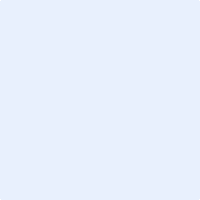 